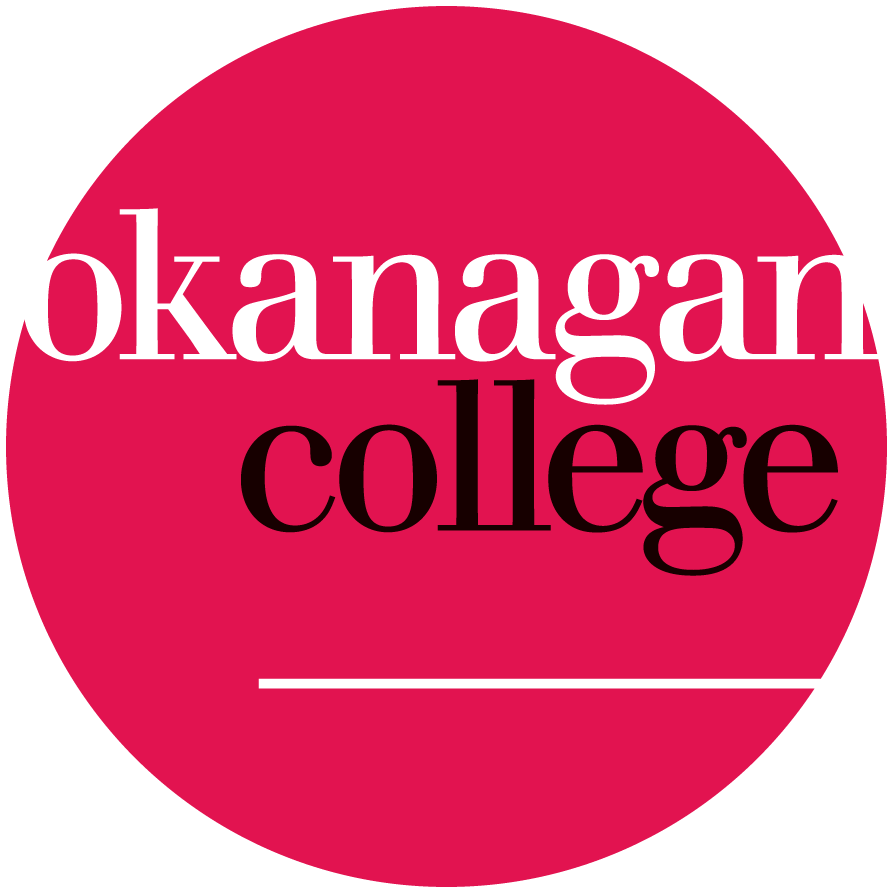 My Performance Partnership Plan (myP3) President, VP, AVP, DEANS, REGISTRAR, DIRECTORThe myP3 form guides a collaborative performance and development process between employees and their supervisor. It is intended to support employees with their development and with doing their best work at the College. Supervisors and employees work together throughout the performance process by discussing and capturing performance and learning goals, having ongoing performance conversations, evaluating outcomes, and recognizing achievements. The myP3 form has sections for both the employee and supervisor to comment. Sections marked “Employee Comments” and are in green are for employees to comment, and sections marked “Manager Comments” and in blue are for the supervisor to comment. Note: Employees must be given up to 5 working days to review and respond upon receiving written comments / assessment from their supervisor.  SECTION 1 – GETTING STARTED (Optional)Employees are invited to complete section 1 and send to their manager prior to setting performance and learning goals for the year. This is an opportunity for employees to share their interests and aspirations, indicate the type of support they are looking for at work, and ask questions they may have about department and College priorities and strategies.   SECTION 2 – GOAL SETTING A: PERFORMANCE GOALSIt is recommended to have a minimum three (3) to a maximum of six (6) performance goals. For support staff, one (1) to three (3) performance goals are acceptable. Performance goals capture key accountabilities of the position, and can include department and/or the College goals. B: OC COMPETENCIES – LIVING THE VALUESThe following competencies support and bring to life the College’s values. They describe the skills, abilities, and behaviours the College expects all employees to demonstrate while completing performance goals. Supervisors and employees review the competencies as part of the Goal Setting and process, and both the employee and manager assess as part of the Performance Review process.PERFORMANCE ASSESSMENT SCALEThe following assessment scale is used when evaluating performance.  Supervisors should review with employees when setting performance goals for the year.C: LEARNING & DEVELOPMENTEmployees and supervisors work in partnership to identify learning and development opportunities. Supervisors provide support and guidance, and employees take a lead on their own development and career aspirations. Identifying three (3) to a maximum of six (6) learning and development goals is recommended.Section 3: PERFORMANCE REVIEWS MID-YEAR / MID-WAY CHECK INIt is recommended to have a check in mid-way through the performance review period to revisit Sections 1 & 2, discuss progress of performance and learning goals, provide support for development and growth, and recognize achievement.  ANNUAL / PROBATION REVIEWAt the end of the performance year, it is time to do a final review and evaluation, and provide recognition for achievements. Original forms kept with supervisor. Copy given to employee at time of review. Copy of completed myP3 form to be sent to the designated People Services Business Partner which will then be filed in the employee’s personnel file. Employee NamePosition Title(s)Employee NamePosition Number(s)Supervisor NameSupervisor TitleType of Performance Plan□ Annual Performance□ Probation PerformanceReview Start DateType of Performance Plan□ Annual Performance□ Probation PerformanceReview End DateEMPLOYEE COMMENTSWhat inspires and/or engages you in your work at Okanagan College?Is there anything specific you are wanting to achieve in your work or for your own personal growth?What are your aspirations in terms of your career development?What type of support would you like from your supervisor and/or Okanagan College that would support you in doing your best work?What questions do I have about our Department’s goals and/or about the values, commitments, and responsibilities outlined in the Inspire Strategic Plan?SECTION 2 – SETTING GOALSSECTION 2 – SETTING GOALSSECTION 2 – SETTING GOALS#Performance GoalAnnual / Probation Performance Rating□ Exceeds□ Achieves□ Partial Meets / Developing□ Does Not MeetSECTION 3 – PERFORMANCE REVIEWSECTION 3 – PERFORMANCE REVIEWSECTION 3 – PERFORMANCE REVIEWManager CommentsManager CommentsManager CommentsEmployee Comments Employee Comments Employee Comments SECTION 2 – SETTING GOALSSECTION 2 – SETTING GOALSSECTION 2 – SETTING GOALS#Performance GoalAnnual / Probation Performance Rating□ Exceeds□ Achieves□ Partial Meets / Developing□ Does Not MeetSECTION 3 – PERFORMANCE REVIEWSECTION 3 – PERFORMANCE REVIEWSECTION 3 – PERFORMANCE REVIEWManager CommentsManager CommentsManager CommentsEmployee Comments Employee Comments Employee Comments SECTION 2 – SETTING GOALSSECTION 2 – SETTING GOALSSECTION 2 – SETTING GOALS#Performance GoalAnnual / Probation Performance Rating□ Exceeds□ Achieves□ Partial Meets / Developing□ Does Not MeetSECTION 3 – PERFORMANCE REVIEWSECTION 3 – PERFORMANCE REVIEWSECTION 3 – PERFORMANCE REVIEWManager CommentsManager CommentsManager CommentsEmployee Comments Employee Comments Employee Comments SECTION 2 – SETTING GOALSSECTION 2 – SETTING GOALSSECTION 2 – SETTING GOALS#Performance GoalAnnual / Probation Performance Rating□ Exceeds□ Achieves□ Partial Meets / Developing□ Does Not MeetSECTION 3 – PERFORMANCE REVIEWSECTION 3 – PERFORMANCE REVIEWSECTION 3 – PERFORMANCE REVIEWManager CommentsManager CommentsManager CommentsEmployee Comments Employee Comments Employee Comments SECTION 2 – SETTING GOALSSECTION 2 – SETTING GOALSSECTION 2 – SETTING GOALS#Performance GoalAnnual / Probation Performance Rating□ Exceeds□ Achieves□ Partial Meets / Developing□ Does Not MeetSECTION 3 – PERFORMANCE REVIEWSECTION 3 – PERFORMANCE REVIEWSECTION 3 – PERFORMANCE REVIEWManager CommentsManager CommentsManager CommentsEmployee Comments Employee Comments Employee Comments SECTION 2 – SETTING GOALSSECTION 2 – SETTING GOALSSECTION 2 – SETTING GOALS#Performance GoalAnnual / Probation Performance Rating□ Exceeds□ Achieves□ Partial Meets / Developing□ Does Not MeetSECTION 3 – PERFORMANCE REVIEWSECTION 3 – PERFORMANCE REVIEWSECTION 3 – PERFORMANCE REVIEWManager CommentsManager CommentsManager CommentsEmployee Comments Employee Comments Employee Comments SECTION 2 - Review as part of Goal Setting SECTION 3 – Complete as part of Annual / Probation ReviewSECTION 3 – Complete as part of Annual / Probation ReviewOC CompetenciesEMPLOYEE ASSESSMENTMANAGER ASSESSMENTResults FocusedCreates and fosters an environment at the College that is student, employee, client, and community focused.Removes barriers and supports the creation of programs, systems and structures to improve student, alumni, and employee engagement.Continually assesses and adapts to future needs and positions the College to take advantage and respond to emerging trends and opportunities.Creates and executes on the vision and strategy for the College, leading all in its successful execution.□ Exceeds□ Achieves□ Partial Meets /     Developing□ Does Not Meet□ Exceeds□ Achieves□ Partial Meets / Developing□ Does Not MeetLeadership & ConnectionChampions a culture throughout the College of leadership, transparency, collaboration, and establishing mutually beneficial relationships.Actively builds strategic and long-lasting partnerships with community members that supports the College's strategic plan, reputation and brand.□ Exceeds□ Achieves□ Partial Meets / Developing□ Does Not Meet□ Exceeds□ Achieves□ Partial Meets / Developing□ Does Not MeetInnovative & Change AdeptCommunicates and leads the College's change initiatives and creates a culture supportive of innovation and change while measuring and monitoring the impact of change on students, employees, community, and stakeholders.  Supports innovation that impacts the entire organization (e.g., system and policy changes) and removes obstacles to inter-departmental innovation and continuous improvement.Recognizes tenacity and resilience across the organization and establishes and implements organizational level resilience strategies and wellbeing initiatives.□ Exceeds□ Achieves□ Partial Meets / Developing□ Does Not Meet□ Exceeds□ Achieves□ Partial Meets / Developing□ Does Not MeetIndigenous Cultural AwarenessCommits to an Indigenization plan through engagement with Indigenous communities, and identifies possible changes to college policies, structures, and processes that will benefit all and that will contribute to the process of truth and reconciliation.Takes action to create an organizational environment that is open and that acknowledges and embraces the diversity and distinctness of the Indigenous communities.□ Exceeds□ Achieves□ Partial Meets / Developing□ Does Not Meet□ Exceeds□ Achieves□ Partial Meets / Developing□ Does Not MeetIntegrity & RespectDevelops and implements College strategies that promote and support integrity, ethical work practices and respectful behaviour in the workplace.Address and assists in the resolution of interdepartmental conflicts and unethical practices.Develops, communicates, and implements organizational strategies and initiatives that supports the principles of EDISJ and a culture within the College of integrity and respect.Works to identify and remove barriers to accessibility throughout the College.Models and builds a culture of inclusion when engaging with the College internal and external community.□ Exceeds□ Achieves□ Partial Meets / Developing□ Does Not Meet□ Exceeds□ Achieves□ Partial Meets / Developing□ Does Not MeetManager CommentsManager CommentsManager CommentsEmployee CommentsEmployee CommentsEmployee CommentsReview as part of SECTION 2 and SECTION 3Review as part of SECTION 2 and SECTION 3Review as part of SECTION 2 and SECTION 3PERFORMANCE RATINGPERFORMANCE RATINGDEFINITION4Exceeds ExpectationsExceeds goals and performance standards. Work is consistently executed on or before due and at an exceptional level of performance. Makes major contributions to the success of the department and/or the institution. All competencies are demonstrated in outstanding manner. 3Achieves ExpectationsAchieves goals and performance standards. Work is of good quality and meets set performance standards. Position responsibilities and requirements are met. Competencies are actively demonstrated & developed.2Partially Meets / DevelopingMeets some performance goals. Performance is not at the quality level required and/or is not always delivered on time. Displays some competencies and is still developing. 1Does Not Meet ExpectationsPerformance is below the normal expectations for a substantial number of goals and aspects of the job. Competencies are not demonstrated & developed to a satisfactory level. Review as part of SECTION 2 and record and discussion throughout the year.Review as part of SECTION 2 and record and discussion throughout the year.Review as part of SECTION 2 and record and discussion throughout the year.Complete as part of Section 3#Learning / Development ActivityPlanned Completion Date(s)Completed  Yes No Yes No Yes No Yes No Yes No Yes NoEMPLOYEE COMMENTS MANAGER COMMENTSStep 1: Employee is invited to add their initial comments in Employee Comments (green) sections and returns to supervisor prior to meeting. Step 2: Supervisor reviews employee performance and learning goals, and identifies achievements and areas that may require improvement. Step 3. Supervisor completes the Manager Comments sections (blue) in the myP3 form, and sends a copy to the employee. Note: Employees must be given up to 5 working days to review and respond upon receiving written comments / assessment from their supervisor.  Step 4. Once the supervisor receives the myP3 form back from the employee. a final review meeting can take place. Step 5: At the meeting, supervisor reviews with employee their entire performance during the year. Signs and provides a copy to the employee. If the supervisor provided further written comments / assessments in the form at the meeting, employee must again be given 5 working days to review and respond. Step 6. Once employee signs, supervisor keeps the original and provides a copy to employee. Copy sent to designated Business Partner.OVERALL PERFORMANCE RATING□ Exceeds□ Achieves□ Meets / Developing□ Does Not MeetMANAGER COMMENTSMANAGER SIGNATURE_______________________________________                             _____________________________ Manager Signature                                                                              DateEMPLOYEE COMMENTSEMPLOYEE SIGNATURE I have read and accept the appraisal._______________________________________                             _____________________________ Employee Signature                                                                              Date I have read and do not accept the appraisal._______________________________________                             _____________________________ Employee Signature                                                                              Date